АДМИНИСТРАТИВНАЯ ПРОЦЕДУРА № 2.29.Выдача справки о периоде, за который выплачено пособие по беременности и родам Документы и (или) сведения, представляемые гражданином для осуществления административной процедурыпаспорт или иной документ, удостоверяющий личность Размер платы, взимаемой при осуществлении административной процедурыбесплатно Максимальный срок осуществления административной процедуры3 дня со дня обращенияСрок действия справки, другого документа (решения), выдаваемых (принимаемого) при осуществлении административной процедуры 	бессрочноК сведению граждан!С вопросами по осуществлению данной административной процедурыВы можете обратиться:•  в службу «Одно окно» райисполкома: г. Кировск, ул.Кирова, 80, каб. 4, тел. (802237) 79-1-50,  79-1-51.Режим работы: понедельник-пятница с 8.00 до 17.00или•  в отдел труда, заработной платы и занятости населения управления по труду, занятости и социальной защите райисполкома к Овсяник Любови Викторовне, заместителю начальника отдела труда, заработной платы и занятости населения управления, каб.12 тел. (802237) 79124.Прием граждан: понедельник-пятница с 8.00 до 13.00 и с 14.00 до 17.00.В случае временного отсутствия Овсяник Л.В. – Пинчук Юлии Александровне, старшему инспектору отдела труда, заработной платы и занятости населения управления, каб.11, (802237) 79125. Прием граждан: понедельник-пятница с 8.00 до 13.00 и с 14.00 до 17.00.ВЫШЕСТОЯЩИЙ ГОСУДАРСТВЕННЫЙ ОРГАН:Комитет по труду и социальной защите Могилевского областного исполнительного комитета,212030, г. Могилев, ул. Первомайская, 71, тел. (80222) 252379.Режим работы: с 8.00 до 13.00, с 14.00 до 17.00, кроме выходных и праздничных днейК сведению граждан!С вопросами по осуществлению данной административной процедурыВы можете обратиться:•  в службу «Одно окно» райисполкома: г. Кировск, ул.Кирова, 80, каб. 4, тел. (802237) 79-1-50,  79-1-51.Режим работы: понедельник-пятница с 8.00 до 17.00или•  в отдел труда, заработной платы и занятости населения управления по труду, занятости и социальной защите райисполкома к Овсяник Любови Викторовне, заместителю начальника отдела труда, заработной платы и занятости населения управления, каб.12 тел. (802237) 79124.Прием граждан: понедельник-пятница с 8.00 до 13.00 и с 14.00 до 17.00.В случае временного отсутствия Овсяник Л.В. – Пинчук Юлии Александровне, старшему инспектору отдела труда, заработной платы и занятости населения управления, каб.11, (802237) 79125. Прием граждан: понедельник-пятница с 8.00 до 13.00 и с 14.00 до 17.00.ВЫШЕСТОЯЩИЙ ГОСУДАРСТВЕННЫЙ ОРГАН:Комитет по труду и социальной защите Могилевского областного исполнительного комитета,212030, г. Могилев, ул. Первомайская, 71, тел. (80222) 252379.Режим работы: с 8.00 до 13.00, с 14.00 до 17.00, кроме выходных и праздничных дней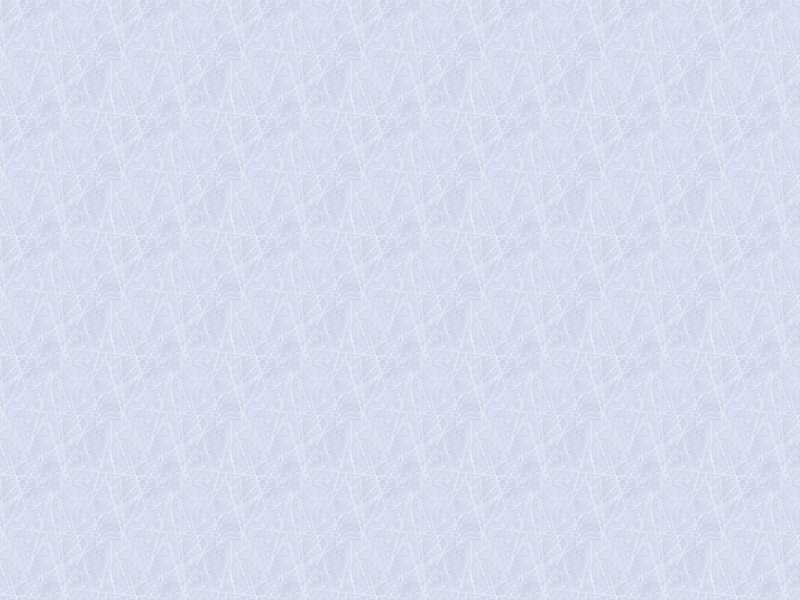 